ПриложениеПисьмо-приглашение на Всероссийский онлайн семинар Уважаемые коллеги!В период с 24 по 25 февраля 2022 года пройдет Всероссийский онлайн-семинар «КАЧЕСТВО ВОСПИТАТЕЛЬНОЙ РАБОТЫ В ДОО. АНАЛИЗ ПРОГРАММ И КАЛЕНДАРНЫХ ПЛАНОВ».Участие слушателей в мероприятии осуществляется на некоммерческой основе (бесплатно) за счет средств Ассоциации и партнеров мероприятия. Эксперт семинара: Бережнова Ольга Владимировна - кандидат филологических наук, доцент, заведующая кафедрой развития образовательных систем БУ ОО ДПО «Институт развития образования».В рамках онлайн-семинара будут рассмотрены следующие вопросы:24 февраля 2022г. Секция №1: «Оценка качества рабочей программы воспитания ДОО»Анализ нормативных и методических документов в области воспитания подрастающего поколения;Рабочая программа воспитания, рабочая программа педагога, рабочая программа образовательной деятельности: разница понятий;Оценка управленческого алгоритма разработки рабочей программы воспитания: пошаговый «рецепт»;Оценка содержания разделов программы воспитания: ключевые идеи целевого, содержательного и организационного разделов;Часть программы, формируемая участниками образовательных отношений: оценка специфики воспитательной работы детского сада, конкретной группы, каждого педагога.25 февраля 2022г. Секция №2: «Оценка качества воспитательной работы в ДОО»В чем суть новой методологии воспитательной работы с детьми, как она прослеживается в локальных документах ДОО;Какие воспитательные направления в настоящее время считаются приоритетными, каким способом они могут быть реализованы в детском саду, как это оценить;Основная образовательная программа и рабочая программа воспитания: как объединить две программы в реальной педагогической практике;Процедура ВСОКО: критерии и показатели оценки воспитательной работы в ДОО;Анализ итогов оценки качества воспитательной работы и использование результатов оценивания для ее совершенствования.Ассоциация руководителей образовательных организаций (АРОО) приглашает Вас принять участие в предстоящем мероприятии. Для всех желающих принять участие в работе онлайн-семинара обязательна предварительная регистрация на официальной странице мероприятия:https://educationmanagers.ru/events1/doo240222/За более подробной информацией обращайтесь в организационный комитет,тел.: +7 (495) 120-59-07, www.educationmanagers.ru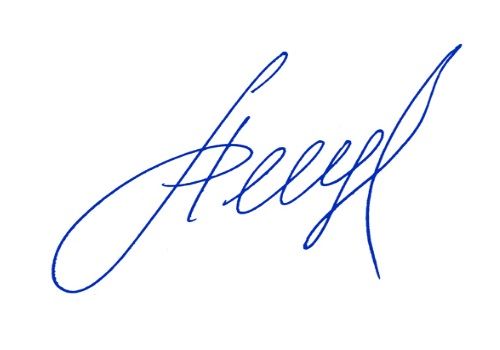 С уважением, Руководитель Департаментадошкольного образования                                                                                             С.А. Ануфриев